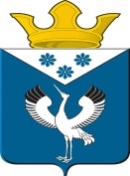 Российская ФедерацияСвердловская областьГлава муниципального образованияБаженовское сельское поселение Байкаловского муниципального районаСвердловской областиПОСТАНОВЛЕНИЕот 30.10.2023 г.                                        № 156                                         с.Баженовское                                         Об утверждении состава Комиссии по координации работы по противодействию коррупции в муниципальном образовании Баженовское сельское поселение Байкаловского муниципального района Свердловской областиВ соответствии с Федеральным законом от 25 декабря 2008 № 273-ФЗ «О противодействии коррупции», Законом Свердловской области от 20 февраля 2009 № 2-ОЗ «О противодействии коррупции в Свердловской области», Указом Губернатора Свердловской области от 09 октября 2015 № 449-УГ «О комиссии по координации работы по противодействию коррупции в Свердловской области», руководствуясь Положением о комиссии по координации работы по противодействию коррупции в муниципальном образовании Баженовское сельское поселение, утвержденным Постановлением главы муниципального образования Баженовское сельское поселение от 19.05.2020 № 65,ПОСТАНОВЛЯЮ:1.Утвердить состав Комиссии по координации работы по противодействию коррупции в муниципальном образовании Баженовское сельское поселение Байкаловского муниципального района Свердловской области (прилагается).2.Признать утратившим силу Постановление главы муниципального образования Баженовское сельское поселение Байкаловского муниципального района Свердловской области от 14.04.2023 № 44-А «Об утверждении состава комиссии по координации работы по противодействию коррупции в муниципальном образовании Баженовское сельское поселение».3.Настоящее Постановление разместить на официальном сайте муниципального образования Баженовское сельское поселение в сети «Интернет»  http://www.bajenovskoe.ru. 4.Контроль за исполнением  настоящего Постановления оставляю за собой.Глава муниципального образованияБаженовское сельское поселениеБайкаловского муниципального районаСвердловской области                                                                                  С.М. Спирин                                      Утвержден                                                             Постановлением главы                                                                                         муниципального образования                                                                              Баженовское сельское поселение Байкаловского муниципального района                                                            Свердловской области                                                                                         от 30.10.2023 № 156Состав комиссиипо координации работы по противодействию коррупции в муниципальном образовании Баженовское сельское поселениеПредседатель комиссии:Спирин Сергей Максимович - глава муниципального образования Баженовское сельское поселение Байкаловского муниципального района Свердловской области;Заместитель председателя:Каримов Рамиль Алхатович - заместитель главы поселения;Секретарь комиссии: Сутягин Игорь Евгеньевич, главный специалист администрации;Члены комиссии:Сабурова Светлана Ивановна, ведущий специалист Думы муниципального образования Баженовское сельское поселение;Икрина Наталья Алексеевна, ведущий специалист администрации;Независимые эксперты:Дивиль Инна Владимировна, представитель Общественной палаты Байкаловского муниципального района (по согласованию).